КРЕМЕНЧУЦЬКА РАЙОННА РАДА   ПОЛТАВСЬКОЇ ОБЛАСТІ(одинадцята сесія сьомого скликання)РІШЕННЯвід “24”    березня  2017 р.                                               м. КременчукПро звернення депутатів Кременчуцької районної     ради  Полтавської області до депутатів Полтавської обласної радиВідповідно до ст. 43 Закону України «Про місцевесамоврядування в Україні»,районна рада вирішила:           1. Схвалити текст звернення депутатів Кременчуцької районної ради Полтавської області до Полтавської обласної ради (додається).          2. Оприлюднити звернення на офіційному веб – сайті Кременчуцької районної ради.          3. Контроль за виконанням рішення покласти на заступника голови районної ради  Скляревського Е.І.   ГОЛОВА РАЙОННОЇ РАДИ 				                                А.О. ДРОФАРішення підготовлено:Депутат  районної ради                                                                О.С.  КузнєцовЗВЕРНЕННЯдепутатів Кременчуцької районної ради Полтавської області до депутатів Полтавської обласної ради06.03.2017 року на засіданні 14 сесії 7 скликання Полтавської обласної ради було затверджено «Регіональну програму охорони довкілля, раціонального використання природних ресурсів та забезпечення екологічної безпеки з урахування регіональних пріоритетів Полтавської області 2017-2021 роки (Довкілля-2021)». Згідно додатку 2 даної програми пункту 3 (Стратегічна ціль - припинення втрат біологічного та ландшафтного різноманіття формування екологічної мережі), зазначено в п.п. 3.1.1 «Заходи і створення нових, розширення існуючих територій та об’єктів природно заповідного фонду» по Кременчуцькому району передбачено: захід № 9 - розробка документації землеустрою щодо організації та встановлення меж в натурі (на місцевості) Ландшафтного заказника загальнодержавного значення «Білецьківські плавні» (на виконання передбачено кошти в сумі 480 тис. грн.) та захід № 10 - Виконання робіт із розробки проекту створення національного природного парку «Середньодніпровські плавні»( на виконання передбачено 200 тис. грн.) відповідальним за виконання яких є адміністрація РЛП «Кременчуцькі плавні».; в п.п. 3.1.2 «Заходи з підтримки діяльності національних природних парків, регіональних ландшафтних парків, заказників, ботанічних садів та парків- памя’ток садово-паркового мистецтва», захід № 13  - Розробка проекту організації території Кременчуцькі плавні, охорони, відтворення та рекреаційного використання його природних комплексів та об’єктів (на виконання передбачено кошти в сумі 400 тис.грн.), відповідальним за виконання якого є адміністрація РЛП «Кременчуцькі плавні». Враховуючи вище вказане звертаємось до Вас, шановні депутати, з проханням внести зміни до Програми «Довкілля – 2021», затвердженої рішенням 14 сесії 7 скликання Полтавської обласної ради від 06.03.2017 року, а саме виключити вище зазначені заходи. А також просимо не вносити зміни до рішення Полтавської обласної ради від 12 липня 2001 року 18 сесії 23 скликання «Про організацію регіонального ландшафтного парку «Кременчуцькі плавні» та затвердження проекту його створення», які передбачені проектом рішення Полтавської обласної ради «Про внесення змін до рішення від 12 липня 2001 року 18 сесії 23 скликання «Про організацію регіонального ландшафтного парку «Кременчуцькі плавні» та затвердження проекту його створення, а саме:1. Внести зміни до рішення від 12 липня 2001 року вісімнадцятої сесії третього скликання Полтавської обласної ради «Про організацію регіонального ландшафтного парку "Кременчуцькі плавні" та затвердження проекту його створення»: 1.1. Доповнити пункт перший Рішення від 12 липня 2001 року абзацом: «На підставі норм частини третьої статті 53 Закону України "Про природно- заповідний фонд України"», засновником регіонального ландшафтного парку "Кременчуцькі плавні" є Полтавська обласна рада." 1.2. Пункт третій Рішення від 12 липня 2001 року викласти у такій редакції: "3. Виконкому Кременчуцької міської ради та Кременчуцькій районній державній адміністрації: а) зареєструвати юридичну особу "Регіональний ландшафтний парк "Кременчуцькі плавні"; б) створити спеціальну адміністрацію регіонального ландшафтного парку "Кременчуцькі плавні";2 в) визначити місце розташування юридичної особи "Регіональний ландшафтний парк "Кременчуцькі плавні" і надати службове приміщення для офісу і ведення діяльності.". 1.3. Доповнити Рішення від 12 липня 2001 року пунктом 3.1. такого змісту: "3.1. Встановити, що: а) Кременчуцька районна рада Полтавської області здійснює адміністративне управління юридичною особою "Регіональний ландшафтний парк "Кременчуцькі плавні" і є стороною трудового контракту з керівником регіонального ландшафтного парку "Кременчуцькі плавні"; б) утримання юридичної особи "Регіональний ландшафтний парк "Кременчуцькі плавні" здійснюється за рахунок видатків з Кременчуцького районного бюджету та з інших джерел, які не заборонені законодавством України. в) фінансування заходів щодо регіонального ландшафтного парку "Кременчуцькі плавні" здійснюється з джерел, які встановлені законодавством.". 1.4. Доповнити Рішення від 12 липня 2001 року пунктом 3.2. такого змісту: "3.2. Спеціально уповноваженим органом державного управління територією регіонального ландшафтного парку "Кременчуцькі плавні" є Полтавська обласна державна адміністрація, яка може делегувати ці повноваження відповідному структурному підрозділу облдержадміністрації.".                                                                        Підтримано рішенням 11 сесії                                                       Кременчуцької районної  ради                                                                       7 скликання від «24» березня  2017 р.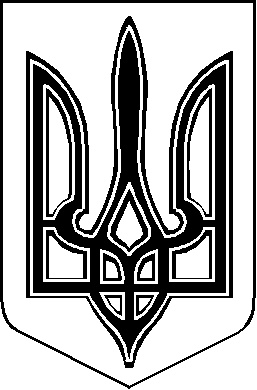 